Temat kompleksowy  „W OCZEKIWANIU NA WIELKANOC”WTOREK  7.04.2020 Ponieważ 7 kwietnia jest obchodzony jako  „DZIEŃ SŁUZBY ZDROWIA I PRACOWNIKA SŁUZBY ZDROWIA”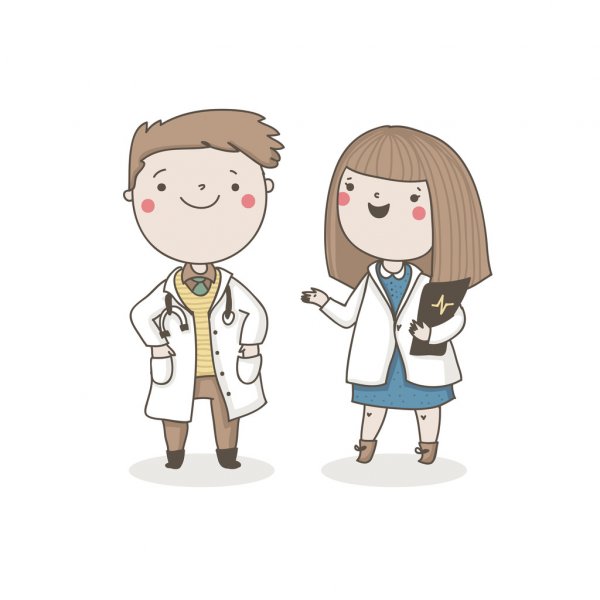 dziś wyjątkowo materiały na ten właśnie temat, czyli:"JAK MOZEMY DBAC O WŁASNE ZDROWIE"Cele:-uświadomienie  dzieciom potrzeby dbania o własne zdrowie- Zachęcanie domówienia  umiarkowanym głosem- Dostarczanie dzieciom wzorców właściwego zachowania się w domu i w przedszkolu-wdrażanie dzieci dostosowania zabiegów higienicznych ,mycia rąk przed posiłkami i po wyjściu z toalety 1.Drogi rodzicu przeczytaj Opowiadanie "Bajka o zdrowiu misia Chysia”BAJKA O ZDROWIU MISIA CHYSIA  Dawno temu w zaczarowanym lesie mieszkał sobie miś o imieniu Chyś
Dawno temu w zaczarowanym lesie mieszkał sobie miś o imieniu Chyś. Jedynym jego zajęciem było jedzenie. Nie chciał bawić się z innymi zwierzętami mieszkającymi w lesie. Sam chodził cały dzień i tylko jadł, jadł, jadł. Nie mył łapek, nie mył zębów, nie mył swojego pyszczka. Z nikim się nie bawił i nikogo się nie słuchał. Pewnego dnia miś Chyś nie chodził po lesie. Pszczoły przestały bać się o swoje ule i miód. Mieszkańcy lasu zaczęli zastanawiać się dlaczego nie ma misia Chysia. Postanowili go odwiedzić
Postanowili go odwiedzić. Bardzo się zdziwili gdy ujrzeli misia leżącego pod swoim ulubionym drzewem. Miś Chyś płakał i jęczał z bólu. Bolał go brzuszek. Wyleciały mu zęby. Wokół leżały cukierki, ciastka, plastry miodu, lody i guma do żucia. Zajączek zapytał się - co ci jest misiu? Jestem chory i nie mogę nic jeść. Zwierzęta zaczęły się naradzać jak pomóc i wyleczyć misia. Poszły do mądrej sowy, aby im pomogła znaleźć lekarstwo dla chorego Chysia. Misiu jak posłuchasz się nas, to my ci pomożemy wyleczyć brzuszek a zęby ci urosną bo masz dopiero 5 lat. Dobrze odpowiedział miś. Zgadzam się. Zwierzęta zapytały - będziesz naszym przyjacielem?
Tak, będę waszym przyjacielem i będę się z wami bawił. No to posłuchaj. Od dziś będziesz jadł tylko to, co ci podamy. Będziesz pił herbatkę z miętą, jadł świeże owoce leśne i warzywa. Będziesz się mył codziennie w rzece. Nie wolno ci wybierać miodu pszczołom. Zwierzęta zaczęły leczyć misia
Zwierzęta zaczęły leczyć misia. Przynosiły mu herbatkę z miętą i potrawy z warzyw. Chyś codziennie czuł się lepiej, zaczął wstawać i po woli chodzić. Gdy wyzdrowiał podziękował wszystkim zwierzątkom i przyrzekł, że od tej pory bardzo się zmieni, będzie bawił się ze wszystkimi i pomagał mieszkańcom lasu.  Zwierzęta były dumne, że wyleczyły misia i zyskały w nim przyjaciela.
Miś nigdy więcej nie objadał się i codziennie mył łapki i żeby. Nauczył się jeść zdrowe owoce leśne. Mieszkańcy lasu polubili samolubnego misia a pszczółki przyniosły w nagrodę plaster miodu. 2. Zadaj dziecku PYTANIA  (dotyczące opowiadania), zwróć uwagę, by odpowiadało całym zdaniem.Kto wystąpił  w opowiadaniu? Kto  był chory  i na co zachorował ?Dlaczego misiu zachorował?Kto leczył misia? Co postanowił misiu ,kiedy wyzdrowiał?Jak nazywa się lekarz który leczy zwierzęta?Do kogo idą ludzie kiedy sie żle poczują ?Jak dzieci powinny dbać o swoje zdrowie?3Porozmawiajcie wspólnie nt.  Piramidy żywienia. Wspólnie spróbujcie odpowiedzieć na pytanie zadane”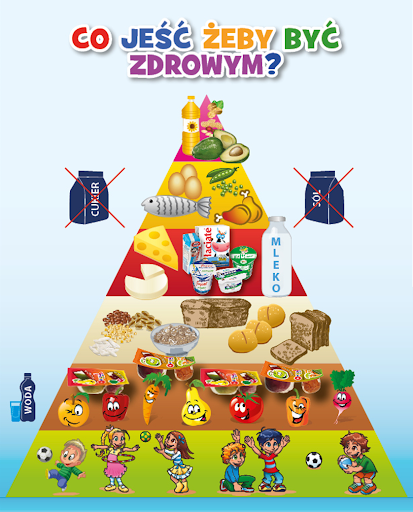 W nagrodę posłuchajcie piosenki:https://www.youtube.com/watch?v=VotxckwcR14 4. Wspólnie spróbujcie wykonać   pracę plastyczną .Potrzebne będą:-kawałki  wycięte  z  wytłaczanki do jajek -kolorowy papier- czerwony kolor-wspólnie  zróbcie  ząbki                                                   POWODZENIA!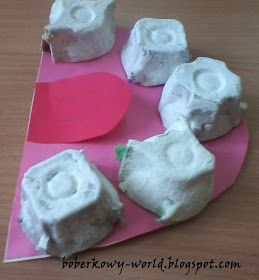 MALI  ARTYSCI : zadanie dodatkowe" ZDROWE DANIE" - kto chce może się pobawić  w przygotowanie takiego lub podobnego  dania  SAMO  ZDROWIE (czekamy na zdjęcia Waszych dań)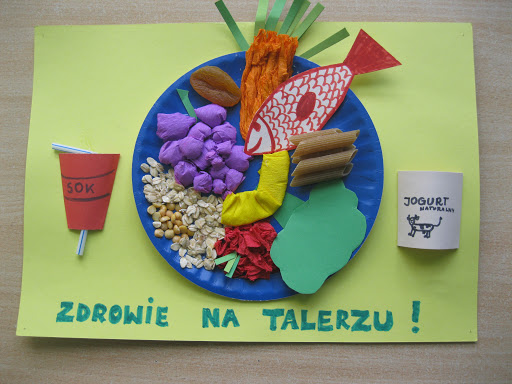 5. Nasi mili przedszkolacy proponujemy Wam  zabawę na spostrzegawczość –POŁACZ odpowiednie produkty z ząbkiem zdrowym i chorym: Zastanówcie się co szkodzi naszym zębom, a co trzeba jeść aby były one  zdrowe i białe? Policzcie czego jest więcej?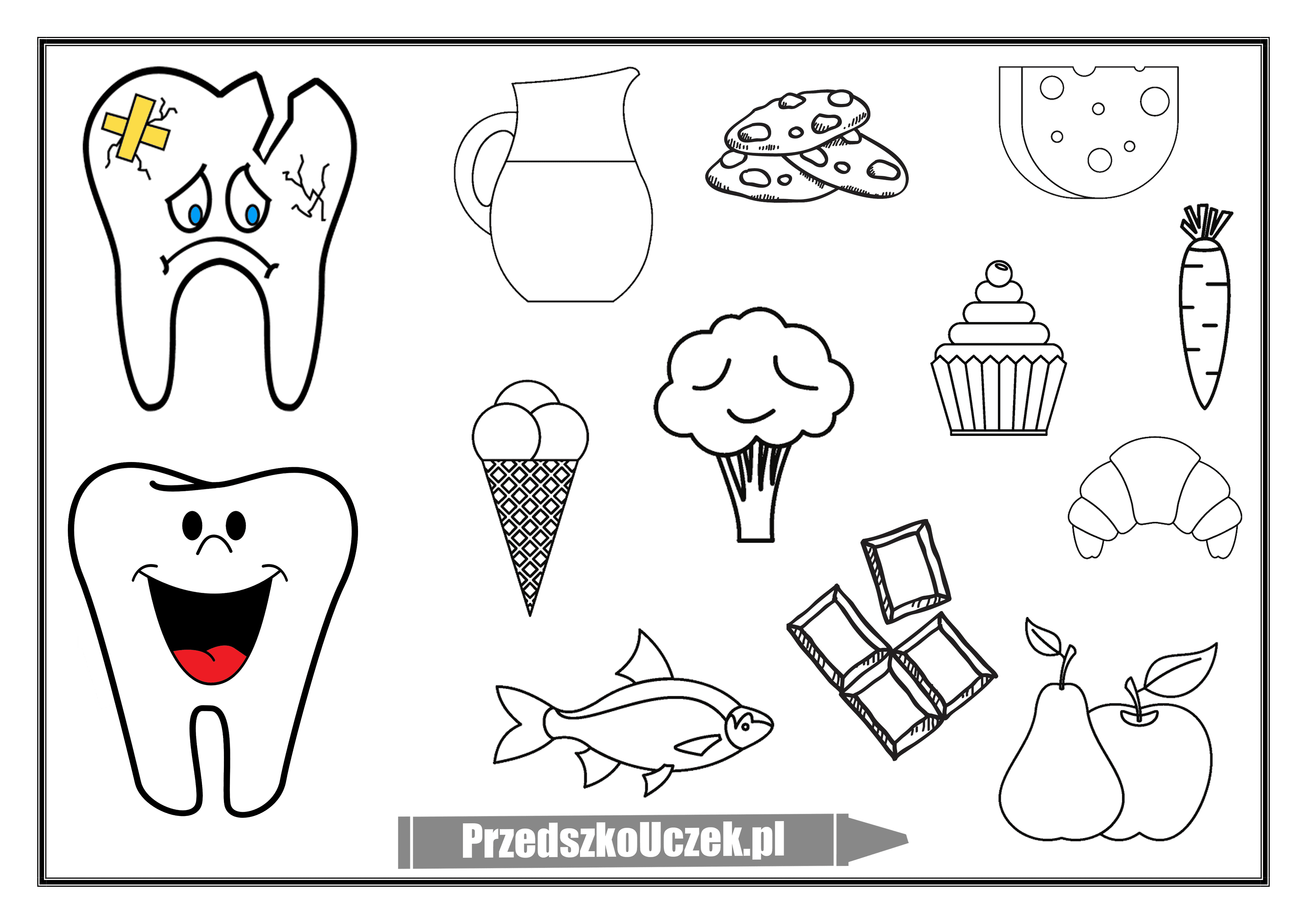 6.Wspólnie z rodzicami posłuchajcie, jak nazywają się wybrane produkty do jedzenia   w j.angielskim  https://www.youtube.com/watch?v=Wp7NiLEZ7Rs8 nu7.Przedszkolacy wiecie juz co trzeba jeść ,aby mieć zdrowe zęby, ale to nie wszystko .Pzygotowalismy dla Was tygodniowy rozkład mycia zębów możecie sobie wyciąć  znaczki i  dopiero po umyciu ząbków wkleić w opdpowiednie pole. 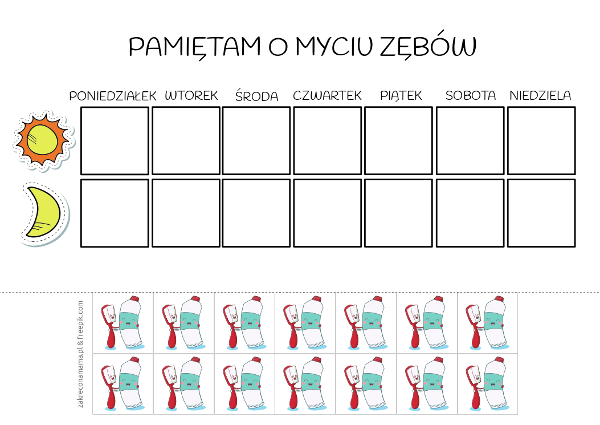 7.Na zakończenie posłuchajcie piosenki" SZCZOTKA PASTA" zapewniamy -słuchając jej super czyści się zęby https://www.youtube.com/watch?v=UvdOLgaJjg0Serdecznie prosimy o informacje zwrotną ( oczywiście, w miarę możliwości).Poniżej przykład informacji zwrotnej, :Przykład informacji zwrotnej do nauczycielaPrzykłady informacji zwrotnej:Imię i nazwisko dziecka: .............................................................Data:  07.04.2020 (wtorek)……Proszę wpisać TAK lub NIE…..1. Dziecko wysłuchało  opowiadania pt. „ Bajka o zdrowiu misia Chysia”.2 Dziecko odpowiadało całym zdaniem na pytania dotyczące tekstu .3.Dziecko potrafi odpowiedzieć na pytanie „ Co należy jeść, by być zdrowym?”4.Dziecko wykonało pracę plastyczną.5. Dziecko potrafi przeliczyć i właściwie połączyć obrazki.6. Dziecko słucha i powtarza słowa w j.angielskim.Informację zwrotną przesyłajcie proszę na e-mail grupowy:     calineczka2020zostanwdomu@gmail.comJeśli nie macie takiej możliwości to można skorzystać z  Messenger: Aneta Roga lub Bernadeta Niełacna Informację zwrotną można przesyłać raz w tygodniu, ale musi ona zawierać króciutki opis każdego dnia. To Państwo decydujecie , czy wysyłacie informację codziennie czy raz w tygodniu (zbiorową).DZIEKUJEMY ;-)